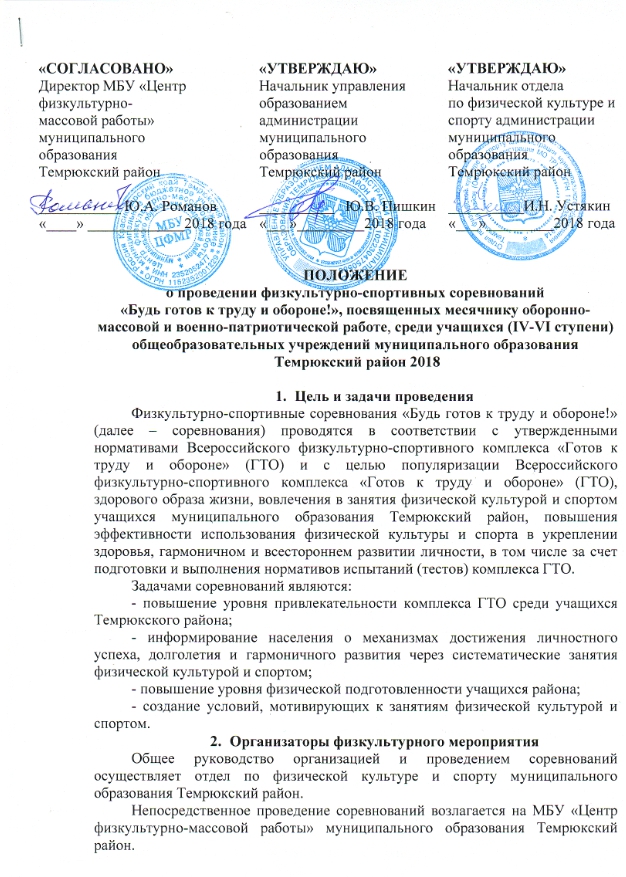 Состав ГСК и судейских бригад формируется из судей, имеющих судейскую категорию по видам спорта, входящим в комплекс ГТО.Место и сроки проведенияСоревнования проводятся в муниципальном образовании Темрюкский район по адресу: г.Темрюк, пос.Правобережный, ул.Юбилейная, 20, СК «Скиф»,10 февраля 2018 года в 10:00ч. (регистрация участников с  9:30ч. до 10:00ч.). УчастникиК участию в соревнованиях допускаются команды, состоящие из 7 человек не зависимо от пола,в возрасте 15 - 20лет, относящиеся к IV-VI ступеням комплекса ГТО, зарегистрированные на официальном сайте Всероссийского физкультурно-спортивного комплекса «Готов к труду и обороне (ГТО)» www.gto.ru, имеющие уникальный идентификационный номер участника и медицинский допуск к занятиям физической культурой и спортом, в соответствии с порядком, установленнымприказом Минздрава России № 134н от 01 марта 2016 года.Программа мероприятияСоревнования проводятся в соответствии с государственными требованиями к уровню физической подготовленности населения при выполнении нормативов комплекса ГТО.Порядок проведения и количество тестов программы соревнований определяется муниципальным организационным комитетом.Результаты участников соревнований определяются в соответствии с 100-очковыми таблицами оценки результатов (приложение № 2 к методическим рекомендациям по организации физкультурных мероприятий и спортивных мероприятий Всероссийского физкультурно-спортивного комплекса «Готов к труду и обороне» (ГТО), утвержденным приказом Минспорта России от 12 мая 2016 года № 516).Определение победителейПобедитель определяется по наибольшей сумме набранных очков всеми участниками команды. НаграждениеКоманды, занявшие призовые места награждаются дипломами, участники  грамотами и медалями.Участники, выполнившие необходимое количество нормативов для получения знака отличия комплекса ГТО при участии Центров тестирования, представляются к награждению соответствующим знаком: «Золотой знак», «Серебряный знак», «Бронзовый знак» комплекса ГТО.Обеспечение безопасности участников и зрителейФизкультурные и спортивные мероприятия проводятся на спортивных сооружениях муниципального образования Темрюкский район, отвечающих требованиям соответствующих нормативных правовых актов, действующих на территории Российской Федерации и направленных на обеспечение общественного порядка и безопасности участников и зрителей, а также при условии наличия актов готовности сооружения, к проведению мероприятий, утверждаемых в установленном порядке. Ответственные исполнители: руководитель муниципального органа управления физической культурой и спортом, руководитель спортсооружения, главный судья соревнований. Оказание скорой медицинской помощи осуществляется в соответствии с приказом Министерства здравоохранения Российской Федерации от 1 марта 2016 г. № 134н «О порядке организации оказания медицинской помощи лицам, занимающимся физической культурой и спортом (в том числе при подготовке и проведении физкультурных мероприятий и спортивных мероприятий), включая порядок медицинского осмотра лиц, желающих пройти спортивную подготовку, заниматься физической культурой и спортом в организациях и (или выполнить нормативы испытаний (тестов) Всероссийского физкультурно-спортивного комплекса «Готов к труду и обороне».Финансовые условияРасходы, связанные с организацией и проведением мероприятий соревнований несет отдел по физической культуре и спорту администрации муниципального образования Темрюкский район.Расходы, связанные с приобретением грамот и медалей, несет муниципальное бюджетное учреждение «Центр физкультурно-массовой работы». 10. Заявки на участие	К участию в соревнованиях допускаются участники при наличии уникального идентификационного номера участника, паспорта (свидетельство о рождении), допуска врача или заявки организации (Приложение №1)ДАННОЕ ПОЛОЖЕНИЕ ЯВЛЯЕТСЯ ОФИЦАЛЬНЫМ ВЫЗОВОМ НА СОРЕВНОВАНИЯПриложение № 1к Положению о соревнованияхВсероссийского физкультурно-спортивного комплекса «Готов к труду и обороне» (ГТО)ЗАЯВКАна участие в физкультурно-спортивных соревнованиях«Будь готов к труду и обороне!», посвященных месячнику оборонно-массовой и военно-патриотической работе, среди учащихся (IV-VI ступени) общеобразовательных учреждений муниципального образования Темрюкский район 2018Допущено к соревнованиям комплекса ГТО ____________человек.Врач _________________ / __________________________________________		(подпись)                                                                (ФИО)Ф.И.О. представителя ______________________________________________Контактный телефон:______________________________________________№ п/пФамилия, имя, отчествоДата рождения (д.м.г.)УИН (id) номер в АИС ГТОНазвание учреждения (в соответствии с Уставом)Виза врачадопущен.подпись врача, печать напротив каждого участника Фестиваля